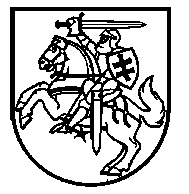 ŠVIETIMO INFORMACINIŲ TECHNOLOGIJŲ CENTRO DIREKTORIUS ĮSAKYMAS	Vadovaudamasis Švietimo ir mokslo klasifikatorių kūrimo koordinavimo taisyklių, patvirtintų Lietuvos Respublikos švietimo ir mokslo ministro 2006 m. rugsėjo 20 d. įsakymu Nr. ISAK-1844 (Žin., 2006, Nr. 101-3930), 47 punktu:t v i r t i n u Neformaliojo švietimo programų grupių klasifikatorių (pridedama).   Direktoriaus pavaduotojas l.e.direktoriaus pareigas                               Mantas MasaitisPatvirtintaŠvietimo informacinių technologijų centrodirektoriaus 2013 m. rugsėjo 16d.įsakymu Nr. V1-94.Neformaliojo švietimo programų grupIŲ KLASIFIKATORIUSKlasifikatoriaus duomenys:___________________________DĖL Neformaliojo švietimo programų grupIŲ KLASIFIKATORIAUS TVIRTINIMO2013 m. rugsėjo 16 d. Nr. V1-94VilniusKlasifikatoriaus pavadinimas lietuvių kalbaNeformaliojo švietimo programų grupėsKlasifikatoriaus pavadinimas anglų kalbaNon-formal education programmes groupsKlasifikatoriaus pavadinimo santrumpaKL_NS_PROGKlasifikatoriaus paskirtisSuskirstyti neformaliojo švietimo programas į grupes pagal jų paskirtį dalyvių grupėmsKlasifikatoriaus tipasLokalusKlasifikatoriaus rengėjo pavadinimasŠvietimo informacinių technologijų centras,Ugdymo plėtotės centrasEil. Nr.KodasPavadinimas lietuvių kalbaPavadinimas anglų kalbaAprašymas1.10Neformaliojo vaikų švietimo programosNon-formal education programs for ChildrenNeformaliojo švietimo (išskyrus ikimokyklinio, priešmokyklinio ugdymo) programos, skirtos vaikams2.20Neformaliojo suaugusiųjų švietimo programosNon-formal education programs for AdultsNeformaliojo švietimo programos, skirtos suaugusiems asmenims nuo 18 metų amžiaus3.30Pedagogų kvalifikacijos tobulinimo programosNon-formal education qualifications  programs for TeacherNeformaliojo švietimo (išskyrus ikimokyklinio, priešmokyklinio ugdymo) programos, skirtos pedagogams kvalifikacijai tobulinti, kelti